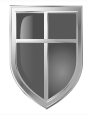                                 A.E.N.S. Nivel 1 Examen Final 2022                              5	Read. Write short answers. (     /10)Yao Chen is Chinese but he lives and works in San Francisco. He is married to Sorrel. They have two children, Micky and Minny. He speaks English with Sorrel and Chinese with his children.Yao Chen’s days are very busy. He gets up at 7.30 a.m. and takes the children to school at 8.30 a.m. He works in a high school near his house. He walks to work, and teaches Chinese until 2.30 p.m. At 3.30 p.m. he takes the children home from school.Yao Chen says: I am lucky – I love my family and I love teaching. I don’t work at weekends – but in my free time I teach my wife Chinese! Example: Does Yao Chen live in California? No, he lives in San Francisco.1	Is Yao Chen a university teacher?	  _________  2	Where does he come from?	                        3	Does he have a wife?	                        4	Does he speak Chinese with his children?	                        5	Does he go by bus to the school?	                        6	How many languages does he teach?	                        7	What time do his Chinese classes end?	                        8	Do the children go home from school with their mother?	                        9	Is Yao Chen happy with his job?	                        10	Who does he teach in his free time?	                        .Writing 2. Write a description about your favourite person. Include the following information.  (     /30)What’s his/her name?How old is he/she?Where is he/she from?What does he/she do?What does he/she  usually do?Which languages does he/she speak?What does he/she like doing?Why is your favourite person?Grammar3.Complete the sentence with one word (     /10)Example: What is your phone number?___________ are you from?_______ John your husband?Come in and sit _________, please.A: What _____ you do?      B: I’m a doctor.A:How ________ is it?B: It’s $ 20.They have coffee and toasts _____ breakfast.A: How do you _______ your surname?B: It’s M-A-Y-E-R.______ your brother live with you?Those ________ my glasses.________ take your umbrella. It’s a beautiful day.4.Underline the correct word or phrase(     /10)Example: Is/ Are these your glasses?Do/ Does your sister play tennis?How/ Who do you live with? They watch/ watches TV in the morning.This is Susan/ Susan’s mobile phone.He doesn’t have/ doesn’t has a blue car.This/ these books are on the shelf.There is a /an uniform for you in the cupboard..It don’t/ doesn’t open the door. It isn’t the right key.I always/never go to the beach. I love the sea.He can play/ can’t play the guitar very well. He is very famous.5. Underline the correct answer(      /10)Example: Hello, _____ AlexI       b. I’mMy ____________ is Mark.a. name’s husband     b. husband’s nameA Ferrari is a _________.a car fast        b. a fast car_______ name is Julia.Her                 b. His______ you want a coffee?Are         b. DoDo you live in the city centre?Yes, I do        b Yes, I liveIn Japan we ________ rice for breakfast.has             b. haveA: Can they stay at home?B: Yes, They ______Do           b. canShe ___________ for dinner.Usually cooks           b. cooks usuallyA: ____________ tennis?B: No, he prefers football.Does he like      b. Do he likeHe ________ history at university.teachs            b. teachesVocabulary5. Complete the sentences with the correct word(s) (     /10)Example: My mum’s sister is my_aunt_______        Gandma         daughter         auntShe’s from Uk. She is_________American         English         BritishThe ________ are on the table.Glasses       glass        a glassesAn old _______ knocks at the door.Men       man       mensI __________ to music in the morning.Watch      listen       hearShe never _______ breakfast at home.Has      have       havesWhat ________ is it today? It’s Monday.February        time      dayWhat’s her mobile phone? Sorry, I don’t ______Say       know     tellI usually have lunch _____ 12 o’clock.At       in         onHow ______ is that?It’s $10.Many        much       a lot ofCan I _______ by credit card?Buy       sell       pay6. Complete the sentences with ONE word  (     /10)Example: I go to the gym in the morning.I get _____ very early in the morning.You can _______photos in the museum.Do you ________ tea or coffee?Can I _______ an espresso, please?It’s very _______ here. Shut the door, please!What time is it?Sorry, I don’t have a _______.I work in a hospital. I’m a ________This is a very _________ car. I don’t have the money.He is an only ________ . He doesn’t have a brother or sister.My father’s brother is my ________.7.Underline the odd word(s) out  (    /10)Example: dog     cat     bird     sheepFast      old        beautiful         haveFriday      July      Monday       ThursdayGreen       twenty      purple      blueMen         children       watches     womenBrazilian     France     German      ChineseForty          thirteen     sixteen       nineteenMobile phone     laptop    watch      doorSit down      stand up      go        look atMy                 you            his            theirCereal      wine       water          orange juice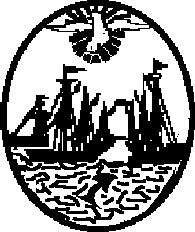 GOBIERNO DE LA CIUDAD DE BUENOS AIRES INSTITUTO DE ENSEÑANZA SUPERIOR EN LENGUAS VIVAS“JUAN RAMÓN FERNÁNDEZ”‘Ad AltioraTendimus’